Terms and conditions of Stratherrick & Foyers Community Council 
SSE Micro Grant FundingGrants given to any organisation or group must benefit individuals within the area covered by Stratherrick & Foyers Community CouncilMicro grants will not be awarded:For commercial projects or project which will receive income from salesFor political or religious purposesTo replace statutory fundingFor purposes adverse to SSE’s interestsTo support individuals for their personal gain (other than skills development)For activities that do not comply with current legislation or good practice guidelinesCopies for any invoices or receipts from purchases of items paid for from the micro grant should be sent to Stratherrick & Foyers CC. The annual round of micro grant funding begins in June each year. Individuals and organisations who receive a micro grant are free to make subsequent applications during each annual round, although demand from others at that time will be taken into consideration.Applications for a project can only be made to a single community council; if funds required are in excess of £500 an application to the full Stronelairg Community Fund can be made.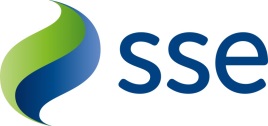 Stronelairg Community FundStratherrick & Foyers Community CouncilMicro Grant Application Form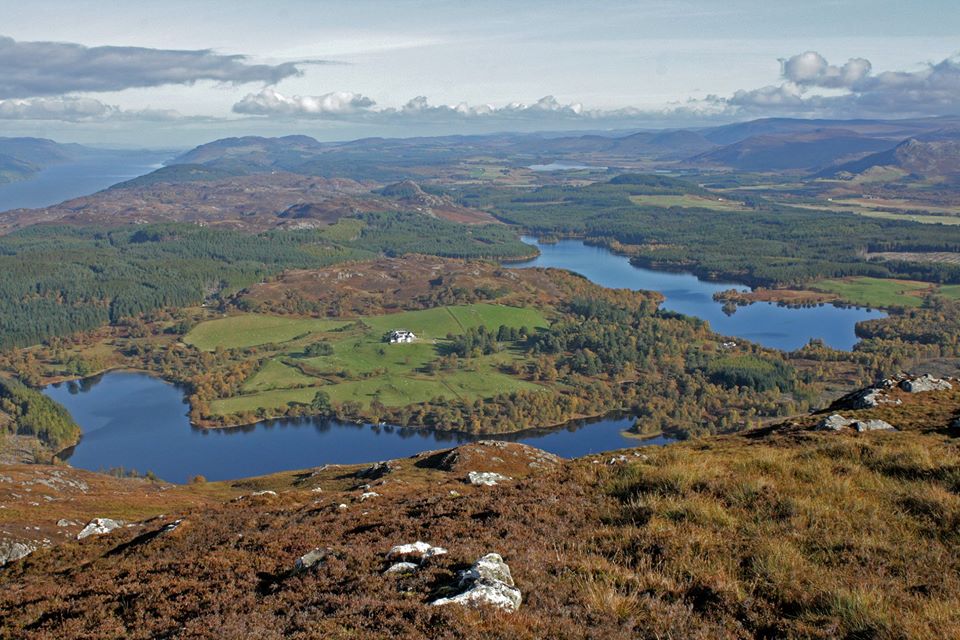 Photograph courtest of Ken McInnesMicro grant application formBefore applying for a micro grant, please read the terms and conditions on the back of this booklet.Name:
Contact Number, address or e-mail address: I am applying on behalf of (tick one)A community group/organisation An individual	Have you previously received a micro grant from Stratherrick & Foyers Community Council for this project/person?	YES/NOHave you applied for a micro grant from any other Community Council for this project?					YES/NO	How much are you applying for?    £(Please note that the maximum amount available is £500. Receipts will be required for any items or equipment purchased with a micro grant.)Please describe how you will use the micro grant in the box below (any additional information can be submitted on a separate sheet)
How will this grant ensure community benefit?Please return your completed form by email to catrionafraser@tinyworld.co.uk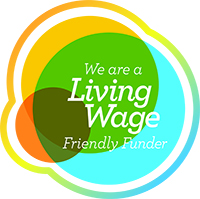 Application DeadlineFor Consideration at28th FebruaryMarch CC Meeting31st JulyAugust CC Meeting31st OctoberNovember CC Meeting